19η ΠΡΟΣΚΛΗΣΗ ΣΥΓΚΛΗΣΗΣ ΟΙΚΟΝΟΜΙΚΗΣ ΕΠΙΤΡΟΠΗΣΚαλείστε να προσέλθετε σε τακτική συνεδρίαση της Οικονομικής Επιτροπής, που θα διεξαχθεί , συνήλθε με τηλεδιάσκεψη μέσω "Cisco Webex", σύμφωνα με το άρθρο 10 της από 11/3/2020 Πράξης Νομοθετικού Περιεχομένου  (μέτρα αποφυγής της διάδοσης του Κορωναϊού Covid 19) και τις υπ’ αριθμ. 18318/13-03-2020, 20930/31-03-2020 και 426/13.11.2020 εγκυκλίους του Υπουργείου Εσωτερικών, στο Δημοτικό Κατάστημα την 09η του μηνός Απριλίου έτους 2021, ημέρα Παρασκευή και ώρα 12:30 για την συζήτηση και λήψη αποφάσεων στα παρακάτω θέματα της ημερήσιας διάταξης, σύμφωνα με τις σχετικές διατάξεις του άρθρου 75 Ν.3852/10, όπως αντικαταστάθηκε από το άρθρο 77 του Ν.4555/18 και ισχύει :1. Έγκριση απόδοσης λογαριασμού χρηματικών ενταλμάτων προπληρωμής και  απαλλαγή του υπολόγου υπαλλήλου2. Έγκριση απόδοσης λογαριασμού χρηματικού εντάλματος προπληρωμής από έκτακτη καταβολή δαπανών διοδίων και δαπανών καυσίμων3. Έγκριση απόδοσης λογαριασμού χρηματικού εντάλματος προπληρωμής από την έκτακτη καταβολή δαπανών διοδίων και δαπανών καυσίμων4. Έγκριση διαγραφής ποσών τροφείων βρεφονηπιακών σταθμών λόγω μείωσης ποσού ή ολικής απαλλαγής από την υποχρέωση καταβολής οικονομικής εισφοράς για το σχολικό έτος 2020-20215. Διαγραφή του 40%  των μισθωμάτων επιχειρήσεων καθώς και απαλλαγή από την υποχρέωση καταβολής  του συνολικού μισθώματος  επιχειρήσεων για τις οποίες  έχουν ληφθεί ειδικά και έκτακτα μέτρα περί αναστολής ή προσωρινής απαγόρευσης λειτουργίας για προληπτικούς ή κατασταλτικούς λόγους που σχετίζονται με τον κορωνοϊό COVID-196. Έγκριση δικαιολογητικών δαπανών της πάγιας προκαταβολής των Προέδρων των Κοινοτήτων7. Έγκριση Πρακτικού 4  της  Επιτροπής διενέργειας  διαγωνισμού για την «ΠΡΟΜΗΘΕΙΑ ΕΚΘΕΣΙΑΚΟΥ ΕΞΟΠΛΙΣΜΟΥ ΓΙΑ ΤΑ ΠΟΛΙΤΙΣΤΙΚΑ ΔΡΩΜΕΝΑ ΤΟΥ ΔΗΜΟΥ ΤΡΙΚΚΑΙΩΝ» περί παράτασης της αρ. 31669/05-10-2020 σύμβασης8. Έγκριση Πρακτικού  6 του με αριθμ. 101783 ηλεκτρονικού διαγωνισμού της αριθμ. 36767/04-11-2020 Διακήρυξης –κατακύρωση αποτελέσματος για την: «Προμήθεια ηλεκτρικού ρεύματος και φυσικού αερίου του Δήμου Τρικκαίων και των Νομικών του Προσώπων», Ομάδα Α: Ηλεκτρικό Ρεύμα9. Έγκριση μελέτης –  καθορισμός όρων διακήρυξης ανοικτής ηλεκτρονικής διαδικασίας κάτω των ορίων για την παροχή υπηρεσιών «Συντήρηση σηματοδοτών κόμβων Δήμου Τρικκαίων»,  συνολικού προϋπ/σμού  93.248,00 Ευρώ συμπ/νου του ΦΠΑ10. Ορισμός επιτροπών διενέργειας – αξιολόγησης, και παραλαβής για την ανοικτή ηλεκτρονική διαγωνιστική διαδικασία κάτω των ορίων με τίτλο: «Προμήθεια ενός (1) δορυφορικού απορριμματοφόρου οχήματος» στο πλαίσιο  της από 07/12/2020 Προγραμματικής Σύμβασης μεταξύ Δήμου Τρικκαίων και Δήμου Λειψών11. Περί ακύρωσης  της  αριθμ. 59736/28-12-2017 πράξης  βεβαίωσης παράβασης ΚΟΚ της Δημοτικής Αστυνομίας και διαγραφή του κατόχου-οφειλέτη από χρηματικό κατάλογο12. Περί ακύρωσης-διαγραφής της  αριθμ. 68496/16-3-2021 πράξης  βεβαίωσης παράβασης ΚΟΚ της Δημοτικής Αστυνομίας13. Έγκριση όρων διακήρυξης δημοπρασίας δημοτικής έκτασης που βρίσκεται στην κτηματική περιφέρεια Ριζώματος της Τοπικής Κοινότητας Ριζώματος, με σκοπό την κτηνοτροφική χρήση14. Εξειδίκευση πίστωσης για την κάλυψη δαπάνης που αφορά την χορήγηση χρηματικού βοηθήματος σε πληγέντα από πυρκαγιά  πολίτη15. Σύναψη και ανάθεση δημόσιας σύμβασης για την εκτέλεση υπηρεσιών ηλεκτροφωτισμού16. Τροποποίηση της υπ’ αριθμ. 144 / 2020 απόφασης της Οικονομικής Επιτροπής του Δήμου Τρικκαίων, ως προς αποφασιστικό σκέλος αυτής.17. Έγκριση πρακτικού διαπραγμάτευσης και ανάθεση της "Βελτίωσης - Συντήρησης - τεχνικής υποστήριξης του Ολοκληρωμένου Πληροφορικού Συστήματος των διοικητικών - οικονομικών υπηρεσιών του Δήμου Τρικκαίων, για το έτος 2021" με τη διαδικασία της διαπραγμάτευσης χωρίς δημοσίευση18. Αποδοχή δωρεάς τεσσάρων (4) φάρων για τις μοτοσικλέτες της Διεύθυνσης Δημοτικής Αστυνομίας  του  Δήμου Τρικκαίων19. Έγκριση μελέτης – καθορισμός όρων διακήρυξης συνοπτικού διαγωνισμού για την «Εκπόνηση Σχεδίου Φόρτισης Ηλεκτρικών Οχημάτων (Σ.Φ.Η.Ο.) του Δήμου Τρικκαίων» από το χρηματοδοτικό πρόγραμμα του  Πράσινου  Ταμείου», συνολικού προϋπ/σμού 59.520,00 Ευρώ συμπεριλαμβανομένων των φόρων και κρατήσεων20. Χορήγηση παράτασης προθεσμίας περαίωσης της σύμβασης: «ΣΥΝΤΗΡΗΣΗ ΚΤΙΡΙΟΥ ΛΑΟΓΡΑΦΙΚΟΥ ΜΟΥΣΕΙΟΥ ΤΡΙΚΑΛΩΝ»21. Έγκριση χορήγησης 2ης παράτασης προθεσμίας περαίωσης  του έργου «Συντήρηση στέγης κτιρίου παλαιού σχολείου Τ.Κ. Λόγγου»22. Έγκριση της μελέτης του έργου με τίτλο: «ΣΥΝΤΗΡΗΣΗ ΚΙ ΕΠΙΣΚΕΥΗ ΑΝΟΙΚΤΟΥ ΧΩΡΟΥ ΑΘΛΗΣΗΣ, ΣΧΟΛΙΚΟΥ ΚΤΙΡΙΟΥ ΚΙ ΑΥΛΕΙΟΥ ΧΩΡΟΥ ΤΟΥ ΔΗΜΟΥ ΤΡΙΚΚΑΙΩΝ» Υποέργο 3: «Συντήρηση & Ανάπλαση Αύλειου Χώρου 2ου Γυμνασίου & Λυκείου Τρικάλων»  του ΣΑΥ & ΦΑΥ που τη συνοδεύουν.23. Έγκριση άσκησης αγωγής για διόρθωση κτηματολογικής εγγραφής αγροκτήματος Μεγάλων Καλυβίων – αγροτικός δρόμος τεμ. 1834 & 183524. Έγκριση παράστασης και κατάθεσης προτάσεων στο Μονομελές Πρωτοδικείο Τρικάλων σχετικά με την αριθμ. καταθ. ΤΜ 31/21 αγωγή κατά του Δήμου Τρικκαίων κ.λ.π.25. Έγκριση παράστασης και κατάθεσης προτάσεων στο Μονομελές Πρωτοδικείο Τρικάλων σχετικά με την με αριθμ. καταθ. ΤΜ 28/21 αγωγή κατά του Δήμου Τρικκαίων κ.λ.π.26. Έγκριση άσκησης αγωγής για διόρθωση κτηματολογικής εγγραφής αγροκτήματος Μεγάλων Καλυβίων – αγροτικός δρόμος τεμ. 1785 & 1787Πίνακας Αποδεκτών	ΚΟΙΝΟΠΟΙΗΣΗ	ΤΑΚΤΙΚΑ ΜΕΛΗ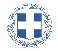 ΕΛΛΗΝΙΚΗ ΔΗΜΟΚΡΑΤΙΑ
ΝΟΜΟΣ ΤΡΙΚΑΛΩΝΔΗΜΟΣ ΤΡΙΚΚΑΙΩΝΔ/ΝΣΗ ΔΙΟΙΚΗΤΙΚΩΝ ΥΠΗΡΕΣΙΩΝΤΜΗΜΑ ΔΙΟΙΚΗΤΙΚΗΣ ΥΠΟΣΤΗΡΙΞΗΣΓραμματεία Οικονομικής ΕπιτροπήςΤρίκαλα, 2 Απριλίου 2021
Αριθ. Πρωτ. : 9716ΠΡΟΣ :  1.Τα μέλη της ΟικονομικήςΕπιτροπής (Πίνακας Αποδεκτών)(σε περίπτωση κωλύματος παρακαλείσθε να ενημερώσετε τον αναπληρωτή σας).Ο Πρόεδρος της Οικονομικής ΕπιτροπήςΔημήτριος ΒασταρούχαςΑντιδήμαρχος Λεβέντη – Καρά Ευθυμία Οικονόμου Ιωάννης Κωτούλας Ιωάννης Παζαϊτης Δημήτριος Αλέστα Σοφία Παππάς Απόστολος Βότσιου – Μακρή Παρασκευή Καϊκης ΓεώργιοςΔήμαρχος & μέλη Εκτελεστικής ΕπιτροπήςΓενικός Γραμματέας  Δ.ΤρικκαίωνΑναπληρωματικά μέλη Ο.Ε. 